Цели:Проверить знания и умения учащихся 5-6 классов по общим вопросам русского языка.Развивать творческое воображение учащихся, используя проблемные ситуации, развивать эмоции учащихся, развивать познавательный интерес школьников.Воспитывать чувство коллективизма, любви к русскому языку, умение находить выход из трудных ситуаций.Оборудование: презентация, плакаты.«Язык – это история народа. Язык – это путь цивилизации и культуры...
Поэтому-то изучение и сбережение русского языка является
не праздным занятием от нечего делать, но насущной необходимостью.»А.И.Куприн«Язык, великолепный наш язык,
Речное и степное в нем раздолье,
В нем клекоты орла и волчий рык,
Напев и звон, и ладан богомолья.
В нем воркованье голубя весной,
Взлет жаворонка к солнцу – выше, выше.
Березовая роща. Свет сквозной.
Небесный дождь, просыпанный по крышам.»К. БальмонтХод игрыI. Представление команд.Команда 1.Мы отвечаем дружно,
И здесь сомнений нет:
Сегодня будет дружба
Владычицей побед.Команда 2.И пусть острей кипит борьба,
Сильней соревнование:
Успех решает не судьба,
А только наши знания.II. Разминка.Ведущий: Ответьте, о ком или о чем говорится.«Личное дело» ученика для служебного пользования его родителей. (Дневник.)Что такое ручкохранилище? (Пенал.)Земля, которую может покрутить любой желающий. (Глобус.)Его долгожданный звук является божественной музыкой для не выучившего урок школьника. (Звонок.)Как называется школьный известняк? (Мел.)Предмет, опровергающий поговорку: «Что написано пером, не вырубишь топором». (Ластик.)Слово белый по отношению к слову черный. (Антоним.)Пишется так же, но смысл другой. (Омоним.)Что есть у дерева, растущего в лесу, и у слова дерево, написанного на бумаге? (Корень.)Он бывает между корнем и окончанием. (Суффикс.)В какую букву надо поместить слово-согласие, чтобы получить продукт таяния снега? (В О да.)Именно этим «инструментом», являющимся частью речи, А.С.Пушкин призвал «жечь сердца людей». (Глагол.)III. Основная часть.Конкурс 1. Постижение народной мудрости.Ведущий: Уже давно никто не спорит с утверждением о том, что русский язык – самый богатый в мире. Одной из его ценностей является огромное количество пословиц и поговорок, которые пришли к нам из глубины веков и до сих пор создаются устным народным творчеством. В них выражена народная мудрость, и употребление их в вашей речи поможет сделать ее более яркой, самобытной, интересной. Сейчас я хочу предложить вам разгадать ребусы, в которых зашифрованы пословицы и поговорки.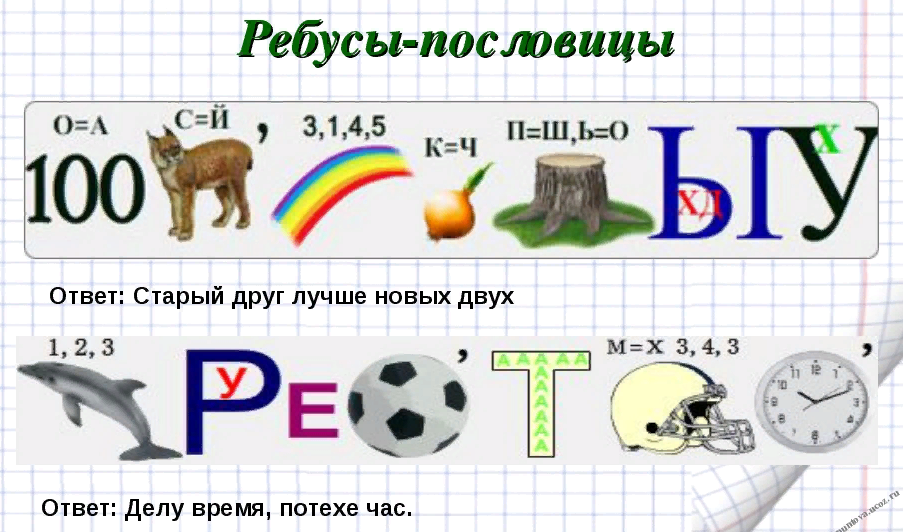 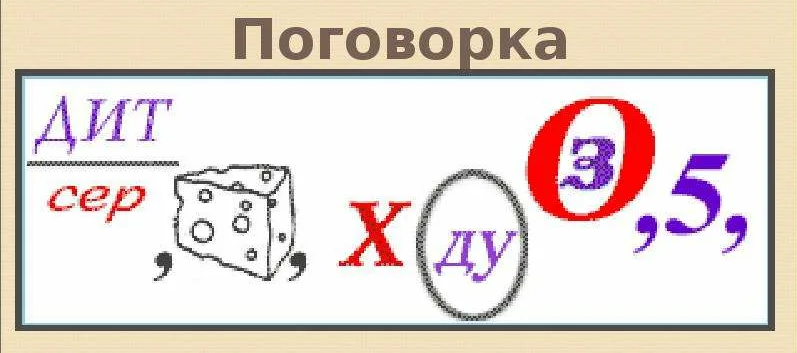 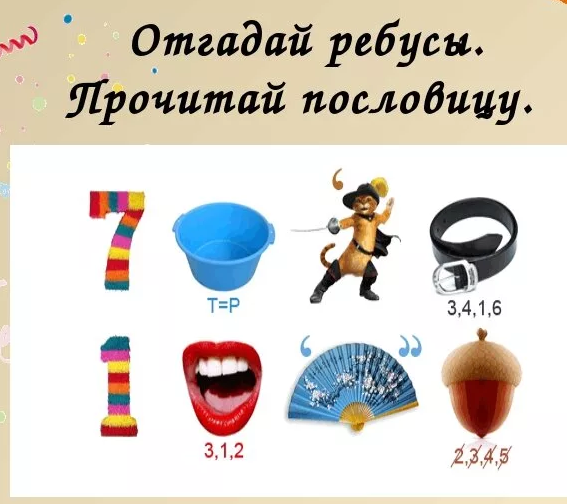 Конкурс 2. «Что это? Кто это?»Ведущий: В этом конкурсе вам предстоит решить кроссворд «Антонимы»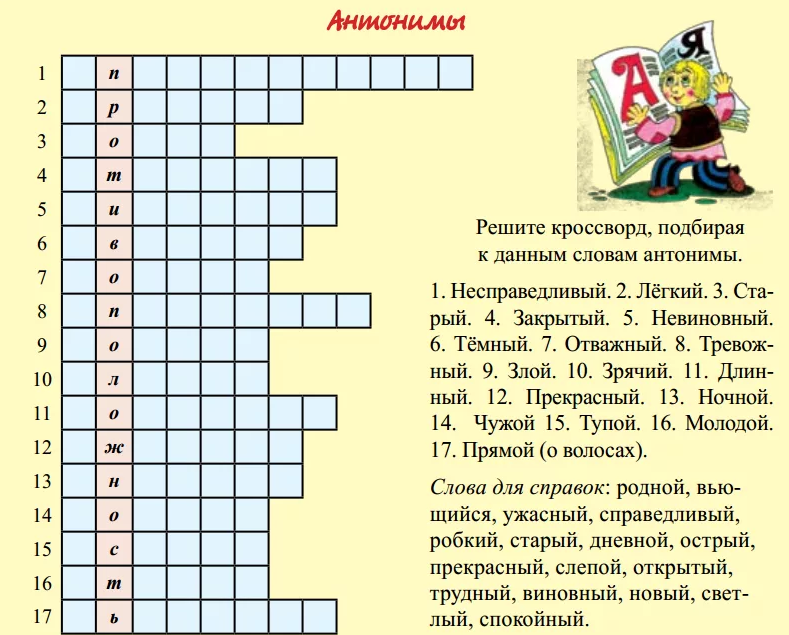 Конкурс 3. Собери слова.Ведущий: Этот конкурс требует от вас определенной фантазии и большого словарного запаса. Вам надо  за одну минуту составить как можно больше слов из предложенных слогов.  Команды получают задание на карточках: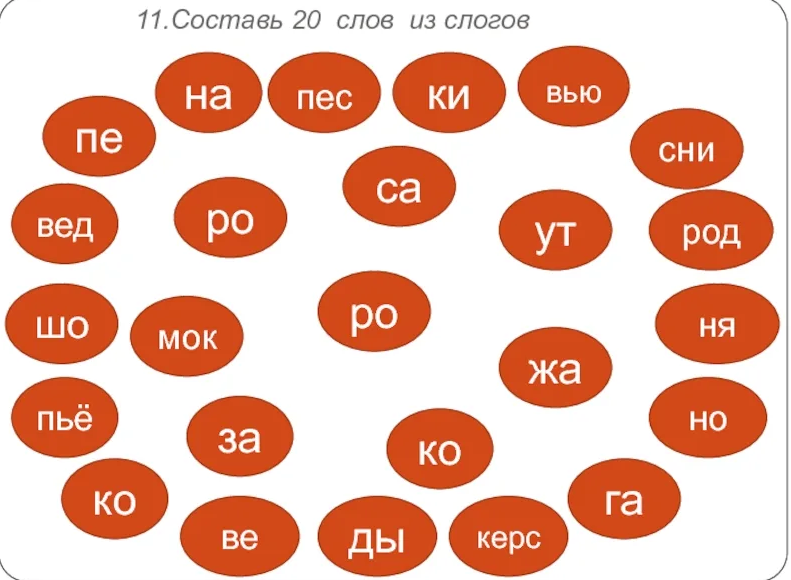 Конкурс 4. Редактор.Ведущий: В этом конкурсе мы проверим ваше умение правильно писать. Вам предлагается исправить орфографические ошибки в словах.  Участникам раздаются карточки, в которых они должны исправить ошибки. За каждую исправленную ошибку команде начисляется по 1  баллу.Лета стаяло халодное и даждливое. Солнышко свитило очинь ретко. В лису было холадна и сыра. В аврагах шумели ручйи. Резвыи пушыстыи белочьки изчезли в сваих гнёздах. Густая мокрая лества и высокии травы скрывали птиц и насекомых. Скучьным и непреятным был лес.IV. Подведение итогов.Пока жюри подводит итоги, проведем завершающую разминку.Что стоит посередине земли? (Буква «М».)Чем кончается лето и начинается осень? (Буквой «О».)В городе увидишь, а в селе - никогда. В море, озере, даже в болоте увидишь, а в реке - никогда.(Буква «О».)Что находится в начале книги? (Буква «К».)Какой месяц в году самый короткий? (На этот вопрос существует два ответа. По количеству дней — февраль, так в нем чаще всего бывает 28 дней. А по числу букв в названии — май.)Что мы слышим в конце урока? (Букву «К».)Что у зайца позади, а у цапли впереди? (Буква «Ц».)Чем кончается все? (Буквой «Е».)Что находится в середине капусты? (Буква «У».)Что принадлежит лишь тебе, а употребляется чаще всего другими? (Твое имя.)Названия каких двух месяцев оканчиваются на букву «Т»? (Март и август.)Как можно снять колесо за одну секунду? (Фотоаппаратом.)Что легче - килограмм ваты или килограмм железа? (Одинаково - оба по килограмму.)Когда лошадь покупают, какой она бывает? (Мокрой.)Из какого полотна нельзя сшить рубашку? (Из железнодорожного.)Какое государство можно носить на голове? (Панама.)Какой город летает? (Орел.)Какую реку можно срезать ножом? (Прут.)Какая земля никогда не старится? (Новая Земля.)Каких камней не найдется в море? (Сухих.)Какой болезнью на земле никто никогда не болеет? (Морской.)Когда мальчика называют женским именем? (Когда он долго спит — соня.)Когда человеку минет семь лет, что будет дальше? (Пойдет восьмой.)Из какой посуды ничего нельзя есть? (Из пустой.)Сколько яиц можно съесть натощак? (Одно, остальные будут уже не натощак.)Какое слово всегда звучит неверно? («Неверно».)Сколько горошин может войти в обыкновенный стакан? (Ни одной — горошины не умеют ходить.)На какое дерево всегда садится птица во время проливного дождя? (На мокрое.)Может ли страус назвать себя птицей? (Нет, так как он не умеет говорить.)Когда человек бывает в комнате без головы? (Когда он высовывает ее через окно на улицу.)Какие часы показывают правильное время всего два раза в сутки? (Те, которые остановились.)Без чего дом не построишь? (Без углов.)Без чего хлеб не испечешь? (Без корки.)Прежде чем в кастрюлю что-то положить, что в нее бросают? (Взгляд.)В какое время года можно пронести воду в решете? (Зимой, заморозив ее.)Когда черной кошке легче всего пробраться в дом? (Когда дверь открыта.)За чем вода в стакане? (За стеклом.)За чем язык во рту? (За зубами.)Человек лег спать в 9 часов вечера, а будильник завел так, чтобы тот разбудил его в 10 часов утра. Сколько часов он проспит? (Один, поскольку будильник зазвенит уже через час.)Какое слово состоит из половины буквы? (Это слово «полка» - половина буквы «К».)Какое имя девочки получится, если написать тридцать «Я»? (Зоя.)Перечислите пять дней недели, не называя их по именам. (Позавчера, вчера, сегодня, завтра, послезавтра.)В каком случае дети и собака, забравшиеся под зонтик,не намокнут? (Если нет дождя.)Что можно подержать только в левой руке? (Правую руку.)На какой вопрос нельзя ответить «да»? (Вы спите?)Шесть ног, две головы, один хвост. Что это такое? (Всадник на лошади.)Когда мы смотрим на два, а говорим четырнадцать?(Когда два часа дня.)Что было завтра, а будет вчера? (Сегодня.)Что не существует, но имеет название? (Ничего.)Как можно склонять голову, не опуская ее вниз? (По падежам.)Сколько жирафов плавает в Черном море? (Жирафы не плавают.)Сколько солнц светит в середине ночи? (Ночью солнце не светит.)Сколько орехов находится в пустом стакане? (Ни одного.)Если бросить в Черное море красный камень, каким он станет? (Мокрым.)Если петух снесет яйцо, кому оно достанется? (Петухи яиц не несут.)Подведение итогов игры. Напутствие учащимся.Это так, а не иначе,
Ты мне, друг мой, не перечь:
Люди стали жить богаче,
Но беднее стала речь.
Гаснет устная словесность –
Разговорная краса;
Отступают в неизвестность
Речи русской чудеса.
Сотни слов родных и метких,
Сникнув, голос потеряв,
Взаперти, как птицы в клетках,
Дремлют в толстых словарях.
Ты их выпусти оттуда,
В быт обыденный верни,
Чтобы речь – людское чудо –
Не скудела в наши дни.